 Prot. n.2628                                                                                       Vercelli, 26-09-2016Ai  Dirigenti degli Istituti ComprensiviOggetto:  Progetto nazionale “Sport di Classe” per la scuola primaria                                                  a.s. 2016/201Quest’Ufficio comunica che il Miur con nota del 21 settembre  2016, ha diramato le indicazioni relative all’attuazione del Progetto nazionale “Sport di Classe” per l’a.s. 2016/2017, cui si rimanda per la disamina dei vari aspetti ed adempimenti.  RIEPILOGO SCADENZEGli Istituti scolastici possono inviare richiesta di partecipazione al progetto dal 21 settembre al 19 ottobre 2016.Qualsiasi problematica inerente al funzionamento del portale www.progettosportdiclasse.it potrà essere segnalato all’indirizzo e-mail: sportdiclasse@coni.itSi ringrazia della collaborazione   Il Coordinamento  EFS                                                                     Il Dirigente  Laura Musazzo					                                  Antonio Catania                   firme autografe sostituite a mezzo stampa, ex  art.3, co 2, D.Lgs. 39/93Presentazione domandecandidati Tutordal 21 settembre al 9 ottobre 2016Presentazione richiesta di partecipazioneIstituti Scolasticidal 21 settembre al 19 ottobre 2016Pubblicazione elenchi graduati provvisori dei Tutoril 17 ottobre 2016Pubblicazione elenchi Istituzioni scolastiche aderentientro il 24 ottobre 2016Presentazione eventuali reclamida parte dei Tutor entro il 25 ottobre 2016Verifiche da parte dell’Organismo Regionaledei reclami presentati dai tutor e pubblicazione elenchi graduati definitivientro il 31 ottobre 2016Abbinamento Tutor/Istituzioni scolastiche, pubblicazione entro il 10 novembre 2016Formazione regionale e contrattualizzazione entro il 19 novembre 2016Avvio attività nelle scuoledal 21 novembre 2016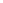 